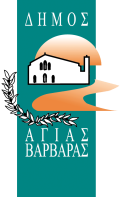 ΠΡΟΣΚΛΗΣΗ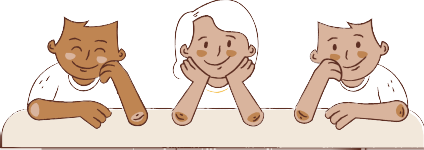 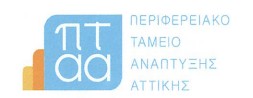 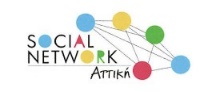 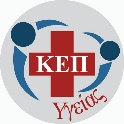 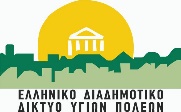 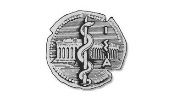 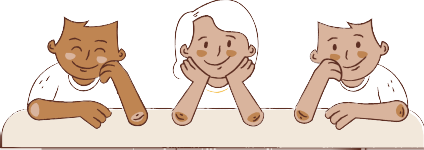 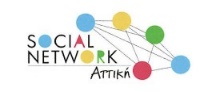 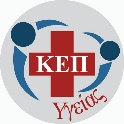 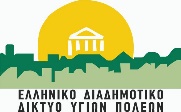 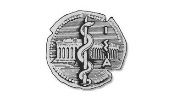 Το ΚΕΠ Υγείας του Δήμου Αγίας Βαρβάραςσας  προσκαλεί  στο  έκτο  διαδικτυακό  σεμινάριο  του  προγράμματος  Αγωγής Υγείας για Παιδιά με θέμα «ΣΕΞΟΥΑΛΙΚΩΣ ΜΕΤΑΔΙΔΟΜΕΝΑ ΝΟΣΗΜΑΤΑ» που θα πραγματοποιηθείαπό το Ελληνικό Διαδημοτικό Δίκτυο Υγιών Πόλεωνσε συνεργασία με τον κ. Αναστάσιο Χατζή, Παιδίατρο-Εντατικολόγο, τη Δευτέρα 31 Μαΐου 202118:30 μ.μ.          Ο Δήμαρχος          Λάμπρος ΜίχοςΟ Περιφερειάρχης Αττικής & Πρόεδρος του ΕΔΔΥΠΠΥΓιώργος Πατούλης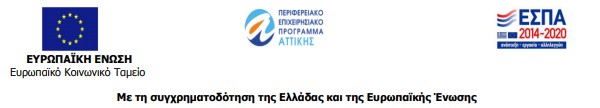 